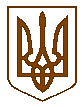 Білокриницька сільська радаРівненського району Рівненської областіВИКОНАВЧИЙ КОМІТЕТРІШЕННЯ15  квітня  2021  року                                                                                      № 75Про присвоєння поштової адреси на житловий будинок	Розглянувши  заяву гр. Валько Миколи Петровича  про присвоєння поштової адреси на житловий будинок в с. Дуби Рівненського району Рівненської області, взявши до уваги подані ним документи, керуючись п.п. 10 п.б ст. 30 Закону України «Про місцеве самоврядування в Україні», виконавчий комітет Білокриницької сільської радиВИРІШИВ:Присвоїти гр. Валько М.П.  поштову адресу на житловий будинок:                     с. Дуби, вул. Лісова, буд. 3.  Сільський голова                                                                       Тетяна ГОНЧАРУК